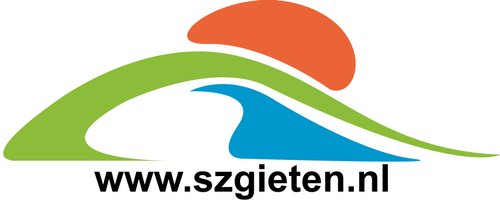 Gieten, juni 2017Hallo allemaal!Stichting Zomeractiviteiten Gieten heeft ook dit jaar de handen ineen geslagen met de Sportcombi’s, Handbalvereniging Hazewind, Voetbalvereniging Gieten, Zwemvereniging ZZG De Boskikkers, Volleybalclub Oostermoer en Out of control.Zaterdag 15 Juli van 13.00 tot 16.30 uur zijn er allerlei activiteiten, uiteraard in en rond het zwembad. Om hier aan mee te doen, moet je wel in het bezit zijn van minimaal diploma A.Wat moet je meenemen:     - zwemkleding                                        - handdoek                                        - sportkleding en sportschoenenJe kunt je via onderstaand strookje opgeven tot woensdag 12 Juli. Je kunt dit strookje in de brievenbus doen bij, Bij de Handjes kleinschalig kinderopvang aan de bloemakkers 17a in Gieten maar je kunt je ook aanmelden via onze website: www.szgieten.nl.We hebben ruimte voor maximaal 100 kinderen, geef je dus zo snel mogelijk op! Vol = vol!!Bij slecht weer gaat het helaas niet door. We zullen dit dan vermelden op de website. Hou deze dus goed in de gaten.  We hopen je te zien 15 Juli! Groeten,De organisatie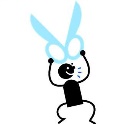 …………..………………………………………………………………………………………………                                                                                            Svp volledig invullenJe naamJe leeftijd en groepTelefoonnummerBen je in het bezit van min. Diploma A?ja / nee